ГАННІВСЬКИЙ ЛІЦЕЙПЕТРІВСЬКОЇ СЕЛИЩНОЇ РАДИ ОЛЕКСАНДРІЙСЬКОГО РАЙОНУКІРОВОГРАДСЬКОЇ ОБЛАСТІНАКАЗ19.05.2023                                                                                                                               №65с. ГаннівкаПро затвердження графікумедичного огляду працівників у 2023 роціВідповідно до Положення про медичний огляд працівників певних категорій, затвердженого наказом МОЗ України від 21.05.2007 р. № 246 і зареєстрованого у Мін'юсті 23.07.2007 р. № 846/14113 , із змінами і доповненнями внесеними наказом МОЗ України від 14.02.2012 року № 107 та договору  №14/09/2021/1 від 14 вересня 2021 про  медогляд  із Петрівською ЦРЛ 
НАКАЗУЮ:Затвердити графік медичного огляду працівників Ганнівського ліцею на 2023 рік (додаток 1, примірник 1,стрінок 2).Затвердити графік медичного огляду працівників Володимирівської філії Ганнівського ліцею на 2023 рік (додаток 2, примірник 1, сторінок 2)Затвердити графік медичного огляду працівників Іскрівської філії Ганнівського ліцею на 2023 рік (додаток 3, примірник 1, сторінок 1)Працівникам закладу пройти медичний огляд відповідно з графіком.Контроль за виконанням даного наказу в Ганнівському ліцею покласти на ОСАДЧЕНКО Н.М., у Володимирівській філії, Ганнівського ліцею на МІЩЕНКО М.І., у Іскрівській філії, Ганнівського ліцею на БАРАНЬКО Т.В. Директор                                                                                   Ольга КАНІВЕЦЬЗ наказом ознайомлена:                                                              Наталія ОСАДЧЕНКО                                                                                                       Тетяна БАРАНЬКО                                                                                                       Марина МІЩЕНКОДодаток 1до наказу директора 19.05.2023 № 65Список працівників Ганнівського ліцею для проходження медичного огляду.Додаток 2до наказу директора 19.05.2023 № 65Списокпрацівників Володимирівської філії Ганнівського ліцею для проходження медичного огляду.Додаток 3до наказу директора 19.05.2023 № 65Список працівників Іскрівської філії Ганнівського ліцеюдля проходження медичного огляду№ПІБДата народженняПосадаДата проходження медичного огляду1Висторопська Наталія Сергіївна 22.05.1980 р.Вчитель02.06.2023 р.2Галіба Олена Анатоліївна25.07.1971 р.Вчитель05.06.2023 р.3Гришаєва Людмила Володимирівна05.07.1977 р.Вчитель05.06.2023 р.4Гришаєва Олена Василівна10.04.1979 р.Практичний психолог06.06.2023 р.5Саросіян Майя Сергіївна06.04.1994 рСоціальний педагог06.06.2023 р.6Канівець Ольга Миколаївна 27.10.1974 р.Директор 06.06.2023 р.7Коваленкова Світлана Миколаївна18.02.1966 р.Вчитель05.06.2023 р.8Крамаренко Валентина Василівна21.01.1980 р.Вчитель02.06.2023 р.9Марченко Альона Володимирівна02.09.1984 р.Вчитель02.06.2023 р.10Опалатенко Вікторія Сергіївна30.06.1997 р.Вчитель02.06.2023 р.11Осадченко Наталія Михайлівна 20.06.1979 р.Заступник директора з начально-виховної роботи06.06.2023 р.12Пилипенко Валерія Іванівна 27.12.1971 р.Педагог-організатор05.06.2023 р.13Пилипенко Олег Вілікович23.04.1969 р.Вчитель05.06.2023 р.14Робота Надія Анатоліївна 28.04.1990 р.Заступник директора з навчально-виховної роботи06.06.2023 р.15Соломка Тетяна Валентинівна 06.03.1997 р.Заступник директора з навчально-виховної роботи06.06.2023 р.16Щурик Олеся Олександрівна 22.03.1982 р.Заступник директора з навчально-виховної роботи06.06.2023 р.17Міляр Катерина ВолодимирівнаВчитель02.06.2023 р.18Берест Ганна Іванівна 15.11.1946 р.Сторож05.06.2023 р.19Бєлєй Олена Сергіївна28.01.1989р.Секретар02.06.2023 р.3Мазничка Тетяна Леонідівна 15.02.1981 р.Робітник з комплексного  обслуговування01.06.2023 р.20Неревська Катерина Іванівна 16.04.1991 р.Бухгалтер02.06.2023 р.21Паламарчук Любов Володимирівна02.07.1971 р.Прибиральниця службових приміщень05.06.2023 р.22Петришина Алла Анатоліївна20.06.1966 р.Кухар05.06.2023 р.23Пушка Наталія Віталіївна 24.08.1977р.Підсобний працівник01.06.2023 р.24Рева Ольга Василівна 06.08.1976 р.Сторож05.06.2023 р.25Сіренко Ольга Василівна07.08.1962 р.Прибиральниця службових приміщень05.06.2023 р.26Сувора Світлана Константинівна19.06.1966 р.Прибиральниця службових приміщень01.06.2023 р.27Худик Оксана Олександрівна 19.05.1979 р.Завідуюча господарством06.06.2023 р.28Цапенко Сергій Володимирович 28.04.1959 р.Водій автотранспортних засобів01.06.2023 р.29Шеляг Наталія Миколаївна 01.12.1972Сторож05.06.2023 р.30Щетина Альона Миколаївна25.09.1987 р.Головний бухгалтер01.06.2023 р.№ПІБДата народженняПосадаДата проходження медичного огляду1Гирик Валентина Іванівна 21.01.1964 р.Вчитель початкових класів07.06.2023 р.2Дудник Неля Вікторівна04.10.1971 р.Вчитель історії09.06.2023 р.3Іванова Оксана Володимирівна 18.08.1969 рВчитель історії12.06.2023 р.4Коломієць Ольга Миколаївна14.04.1975 р.Вчитель початкових класів07.06.2023 р.5Кохановська Анжела Сергіївна09.10.2000 р.Вчитель англійської мови08.06.2023 р.6Кращенко Олена Валентинівна 29.08.1962 р.Вчитель початкових класів12.06.2023 р.7Лісайчук Наталія Сергіївна 30.09.1965 р.Вчитель математики09.06.2023 р.8Ляхович Ірина Богданівна 05.09.1971 р.Вчитель географії07.06.2023 р.9Міщенко Марина Іванівна 15.08.1972 р.Завідувач 08.06.2023 р.10Погорєла Тетяна Миколаївна 25.07.1963 р.Заступник завідувача з навчально-виховної роботи08.06.2023 р.11Тузніченко Валентина Іванівна30.09.1963 р.Асистент вчителя07.06.2023 р.12Ткач Аліна Едуардівна12.10.1996 р.Практичний психолог08.06.2023 р.13Хомич Людмила Миколаївна14.02.1961 р.Вчитель біології та хімії07.06.2023 р.14Чеча Марина Олександрівна26.05.1967 р.Вчитель фізики09.06.2023 р.15Шкуратько Світлана Анатоліївна25.01.1970 р.Педагог-організатор08.06.2023 р.16Войтко ВіраІванівна14.08.1971 р.Прибиральник службових приміщень09.06.2023 р.17Магда Юлія Олександрівна14.03.2000 р.Секретар-друкарка08.06.2023 р.18Кібукевич Микола Миколайович22.11.1971 р.Робітник з комплексного обслуговування й ремонту будівель12.06.2023 р.19Полоннікова Ірина Генадіївна04.04.1964 р.сторож12.06.2023 р.20Тонян Ольга Вікторівна26.09.1978 р.Завідувач господарством 12.06.2023 р.21Бабенко Тетяна Олександрівна13.04.1972 р.Прибиральник службових приміщень09.06.2023 р.22Бакун Любов Валеріївна19.04.1992 р.Прибиральник службових приміщень07.06.2023 р.23Ужва Інна Ігорівна16.08.1993 р.кухар12.06.2023 р.24Ясинська Антоніна Юріївна10.11.1983 р.Підсобний робітник09.06.2023 р.№ з/пПрізвище, ім’я та по батьковіДата народженняПосадаДата проходження медичного огляду1Баранько Тетяна Валентинівна13.10.1982Заступник завідувача13.06.2023 р.2 Сидоренко Наталія Миколаївна06.12.1961Вчитель13.06.2023 р.3 Дусмурадова Людмила Григорівна.04.06.1960Вчитель14.06.2023 р.4Ткаченко Наталія Григорівна27.12.1960Вчитель14.06.2023 р.5Амброзяк Ірина Іванівна27.01.1960Вчитель14.06.2023 р.6Єфімова Юлія Сергіївна                                             06.12.1982Вчитель13.06.2023 р.7Прокопенко Любов Петрівна05.05.1949Вчитель13.06.2023 р.8Баранько Оксана Олександрівна04.11.1981Вчитель14.06.2023 р.9Гришаєва Ольга Андріївна  20.01.1998Вчитель14.06.2023 р.10Юрченко Мирослава Анатоліївна20.05.1995Педагог-організатор14.06.2023 р.11Яремчук Микола Маркович29.04.1961Машиніст котельні15.06.2023 р.12Решетнік Вікторія Петрівна03.02.1971Кухар15.06.2023 р.13Амброзяк Валентина Іванівна07.02.1962Прибиральниця14.06.2023 р.14Боричевська Тетяна Юріївна07.03.1987Прибиральниця14.06.2023 р.15Яремчук Інна Миколаївна08.07.1964Комірник15.06.2023 р.16Сімкович Віталій Олексійович13.06.1981Сторож15.06.2023 р.17Поляк Руслан Васильович23.05.1976Сторож13.06.2023 р.18Фресиняк Мар’яна Миколаївна31.08.1992Завідувач господарства15.06.2023 р.19Козієва Юлія Олександрівна15.08.1992Прибиральниця15.06.2023 р.20Ганник Тетяна Василівна10.10.1984Прибиральниця15.06.2023 р.21Баранько Віталій Вікторович12.05.2004Сторож13.06.2023 р.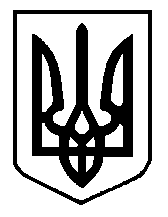 